Psicología de la personalidad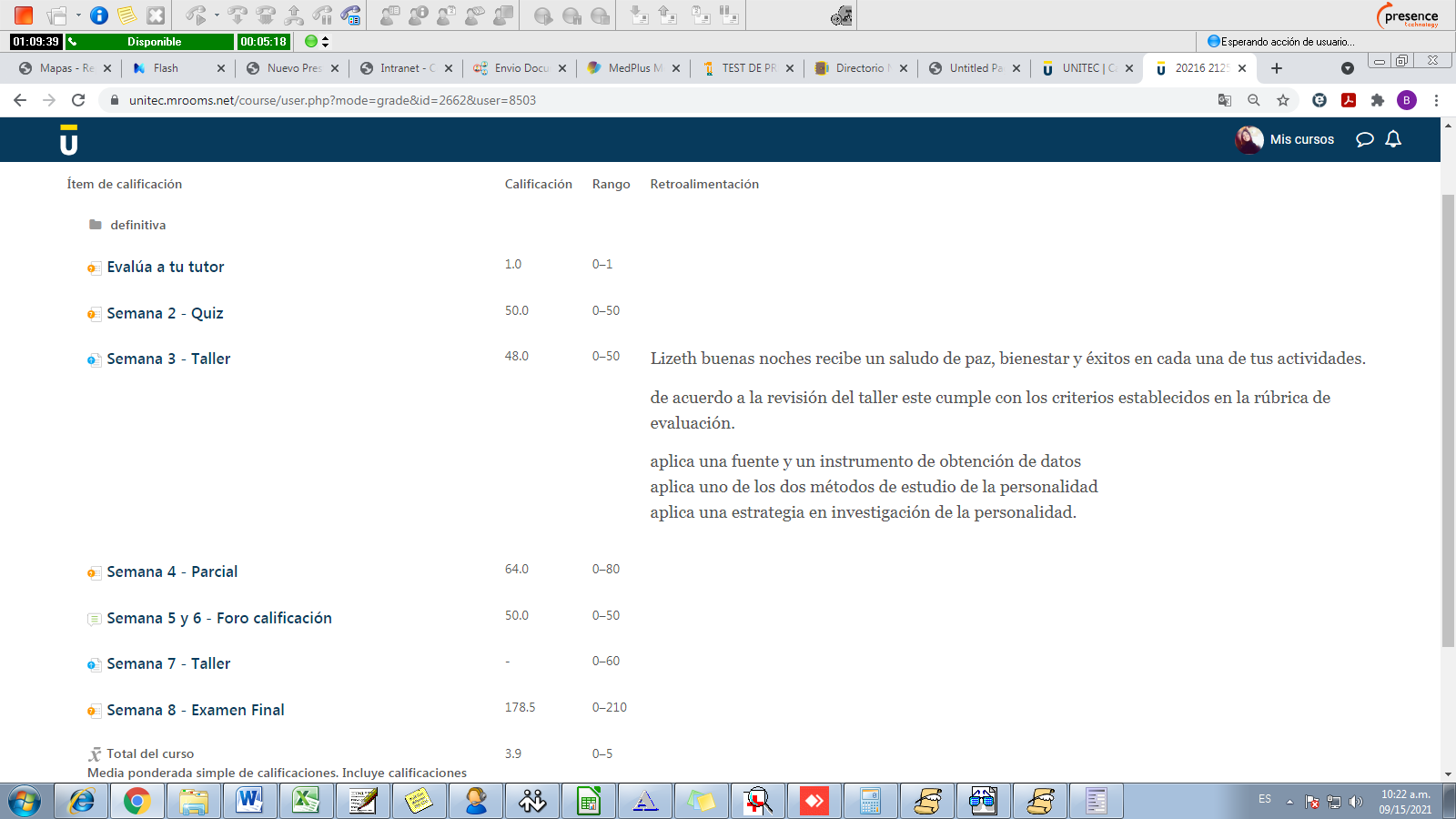 Valores  y liderazgo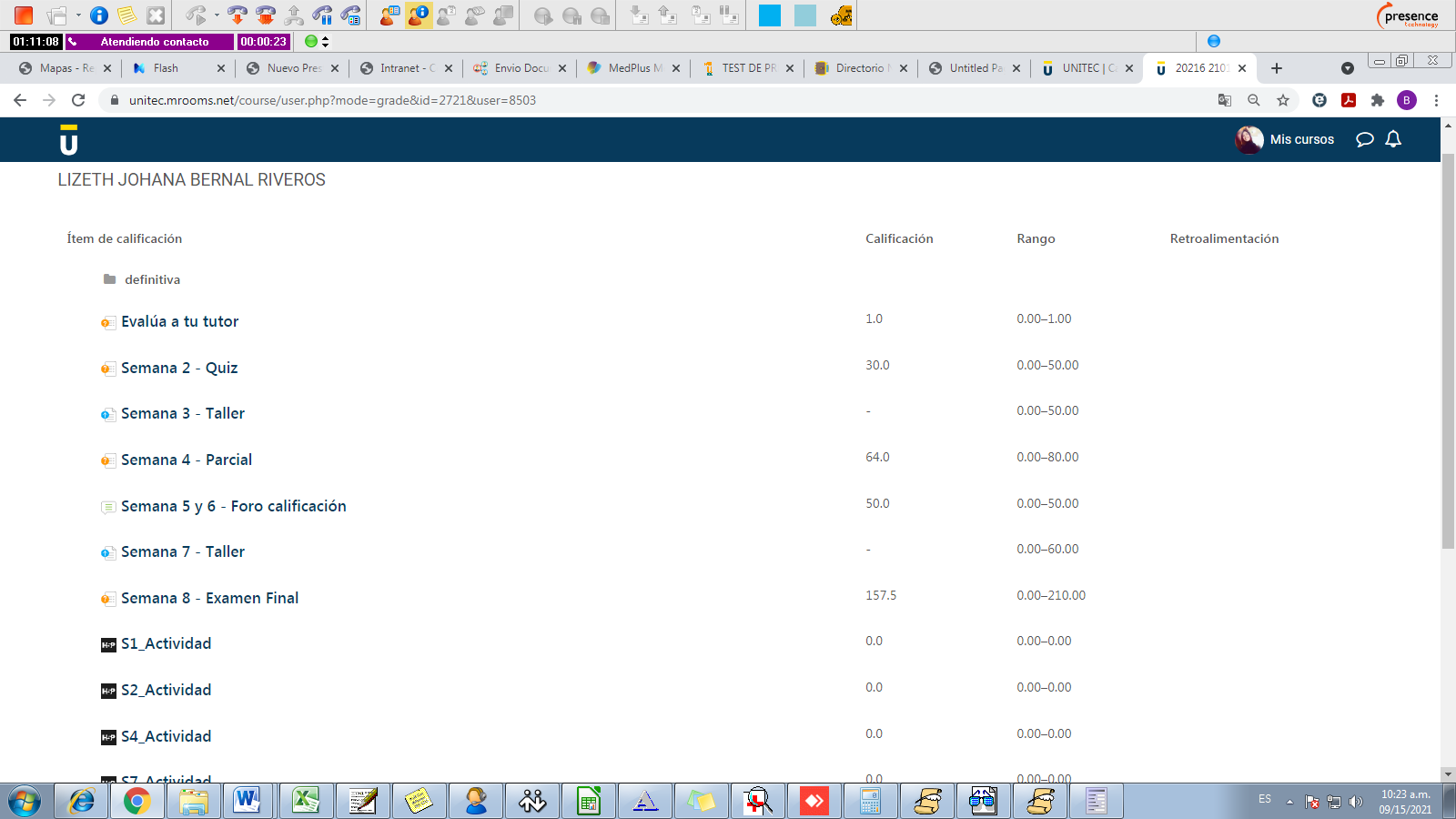 